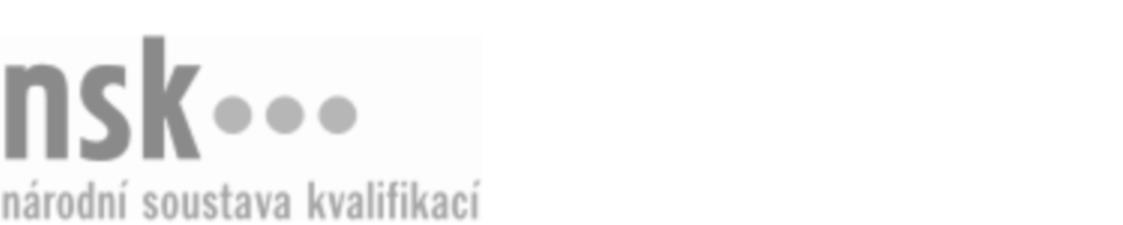 Kvalifikační standardKvalifikační standardKvalifikační standardKvalifikační standardKvalifikační standardKvalifikační standardKvalifikační standardKvalifikační standardOperátor/operátorka nářezových center v nábytkářské výrobě (kód: 33-030-M) Operátor/operátorka nářezových center v nábytkářské výrobě (kód: 33-030-M) Operátor/operátorka nářezových center v nábytkářské výrobě (kód: 33-030-M) Operátor/operátorka nářezových center v nábytkářské výrobě (kód: 33-030-M) Operátor/operátorka nářezových center v nábytkářské výrobě (kód: 33-030-M) Operátor/operátorka nářezových center v nábytkářské výrobě (kód: 33-030-M) Operátor/operátorka nářezových center v nábytkářské výrobě (kód: 33-030-M) Autorizující orgán:Ministerstvo průmyslu a obchoduMinisterstvo průmyslu a obchoduMinisterstvo průmyslu a obchoduMinisterstvo průmyslu a obchoduMinisterstvo průmyslu a obchoduMinisterstvo průmyslu a obchoduMinisterstvo průmyslu a obchoduMinisterstvo průmyslu a obchoduMinisterstvo průmyslu a obchoduMinisterstvo průmyslu a obchoduMinisterstvo průmyslu a obchoduMinisterstvo průmyslu a obchoduSkupina oborů:Zpracování dřeva a výroba hudebních nástrojů (kód: 33)Zpracování dřeva a výroba hudebních nástrojů (kód: 33)Zpracování dřeva a výroba hudebních nástrojů (kód: 33)Zpracování dřeva a výroba hudebních nástrojů (kód: 33)Zpracování dřeva a výroba hudebních nástrojů (kód: 33)Zpracování dřeva a výroba hudebních nástrojů (kód: 33)Týká se povolání:Operátor nářezových center v nábytkářské výroběOperátor nářezových center v nábytkářské výroběOperátor nářezových center v nábytkářské výroběOperátor nářezových center v nábytkářské výroběOperátor nářezových center v nábytkářské výroběOperátor nářezových center v nábytkářské výroběOperátor nářezových center v nábytkářské výroběOperátor nářezových center v nábytkářské výroběOperátor nářezových center v nábytkářské výroběOperátor nářezových center v nábytkářské výroběOperátor nářezových center v nábytkářské výroběOperátor nářezových center v nábytkářské výroběKvalifikační úroveň NSK - EQF:444444Odborná způsobilostOdborná způsobilostOdborná způsobilostOdborná způsobilostOdborná způsobilostOdborná způsobilostOdborná způsobilostNázevNázevNázevNázevNázevÚroveňÚroveňOrientace v průvodní dokumentaci výroby nábytkového dílceOrientace v průvodní dokumentaci výroby nábytkového dílceOrientace v průvodní dokumentaci výroby nábytkového dílceOrientace v průvodní dokumentaci výroby nábytkového dílceOrientace v průvodní dokumentaci výroby nábytkového dílce44Spouštění a základní nastavení nářezového centra v nábytkářské výroběSpouštění a základní nastavení nářezového centra v nábytkářské výroběSpouštění a základní nastavení nářezového centra v nábytkářské výroběSpouštění a základní nastavení nářezového centra v nábytkářské výroběSpouštění a základní nastavení nářezového centra v nábytkářské výrobě44Orientace v ovládacím softwaru operačního systému nářezových center v nábytkářské výroběOrientace v ovládacím softwaru operačního systému nářezových center v nábytkářské výroběOrientace v ovládacím softwaru operačního systému nářezových center v nábytkářské výroběOrientace v ovládacím softwaru operačního systému nářezových center v nábytkářské výroběOrientace v ovládacím softwaru operačního systému nářezových center v nábytkářské výrobě44Instalace programů do řídící jednotky nářezového centra v nábytkářské výrobě, včetně dílčích úprav programůInstalace programů do řídící jednotky nářezového centra v nábytkářské výrobě, včetně dílčích úprav programůInstalace programů do řídící jednotky nářezového centra v nábytkářské výrobě, včetně dílčích úprav programůInstalace programů do řídící jednotky nářezového centra v nábytkářské výrobě, včetně dílčích úprav programůInstalace programů do řídící jednotky nářezového centra v nábytkářské výrobě, včetně dílčích úprav programů44Dělení plošných materiálů, používaných při výrobě nábytku s manuálním způsobem řízení procesuDělení plošných materiálů, používaných při výrobě nábytku s manuálním způsobem řízení procesuDělení plošných materiálů, používaných při výrobě nábytku s manuálním způsobem řízení procesuDělení plošných materiálů, používaných při výrobě nábytku s manuálním způsobem řízení procesuDělení plošných materiálů, používaných při výrobě nábytku s manuálním způsobem řízení procesu33Dělení plošných materiálů, používaných při výrobě nábytku s automatickým způsobem řízení procesu dle zadaných nářezových plánůDělení plošných materiálů, používaných při výrobě nábytku s automatickým způsobem řízení procesu dle zadaných nářezových plánůDělení plošných materiálů, používaných při výrobě nábytku s automatickým způsobem řízení procesu dle zadaných nářezových plánůDělení plošných materiálů, používaných při výrobě nábytku s automatickým způsobem řízení procesu dle zadaných nářezových plánůDělení plošných materiálů, používaných při výrobě nábytku s automatickým způsobem řízení procesu dle zadaných nářezových plánů33Kontrola kvality řezu a rozměrových tolerancí nábytkového dílceKontrola kvality řezu a rozměrových tolerancí nábytkového dílceKontrola kvality řezu a rozměrových tolerancí nábytkového dílceKontrola kvality řezu a rozměrových tolerancí nábytkového dílceKontrola kvality řezu a rozměrových tolerancí nábytkového dílce33Manipulace s nařezanými dílci v nábytkářské výrobě a jejich třídění podle navazujících operacíManipulace s nařezanými dílci v nábytkářské výrobě a jejich třídění podle navazujících operacíManipulace s nařezanými dílci v nábytkářské výrobě a jejich třídění podle navazujících operacíManipulace s nařezanými dílci v nábytkářské výrobě a jejich třídění podle navazujících operacíManipulace s nařezanými dílci v nábytkářské výrobě a jejich třídění podle navazujících operací33Výměna pilových kotoučů, včetně následného seřízení nářezového centra v nábytkářské výroběVýměna pilových kotoučů, včetně následného seřízení nářezového centra v nábytkářské výroběVýměna pilových kotoučů, včetně následného seřízení nářezového centra v nábytkářské výroběVýměna pilových kotoučů, včetně následného seřízení nářezového centra v nábytkářské výroběVýměna pilových kotoučů, včetně následného seřízení nářezového centra v nábytkářské výrobě44Základní údržba nářezových center v nábytkářské výroběZákladní údržba nářezových center v nábytkářské výroběZákladní údržba nářezových center v nábytkářské výroběZákladní údržba nářezových center v nábytkářské výroběZákladní údržba nářezových center v nábytkářské výrobě44Nakládání s odpady při obsluze CNC strojů v nábytkářské výroběNakládání s odpady při obsluze CNC strojů v nábytkářské výroběNakládání s odpady při obsluze CNC strojů v nábytkářské výroběNakládání s odpady při obsluze CNC strojů v nábytkářské výroběNakládání s odpady při obsluze CNC strojů v nábytkářské výrobě33Operátor/operátorka nářezových center v nábytkářské výrobě,  29.03.2024 14:19:14Operátor/operátorka nářezových center v nábytkářské výrobě,  29.03.2024 14:19:14Operátor/operátorka nářezových center v nábytkářské výrobě,  29.03.2024 14:19:14Operátor/operátorka nářezových center v nábytkářské výrobě,  29.03.2024 14:19:14Strana 1 z 2Strana 1 z 2Kvalifikační standardKvalifikační standardKvalifikační standardKvalifikační standardKvalifikační standardKvalifikační standardKvalifikační standardKvalifikační standardPlatnost standarduPlatnost standarduPlatnost standarduPlatnost standarduPlatnost standarduPlatnost standarduPlatnost standarduStandard je platný od: 21.10.2022Standard je platný od: 21.10.2022Standard je platný od: 21.10.2022Standard je platný od: 21.10.2022Standard je platný od: 21.10.2022Standard je platný od: 21.10.2022Standard je platný od: 21.10.2022Operátor/operátorka nářezových center v nábytkářské výrobě,  29.03.2024 14:19:14Operátor/operátorka nářezových center v nábytkářské výrobě,  29.03.2024 14:19:14Operátor/operátorka nářezových center v nábytkářské výrobě,  29.03.2024 14:19:14Operátor/operátorka nářezových center v nábytkářské výrobě,  29.03.2024 14:19:14Strana 2 z 2Strana 2 z 2